Tick the flags which have at least one line of symmetry. 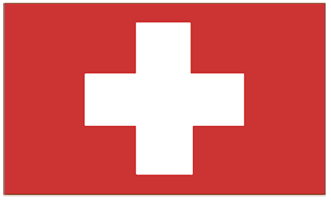 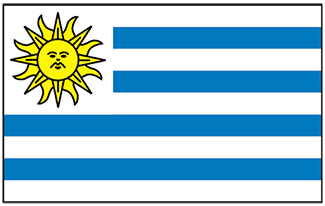 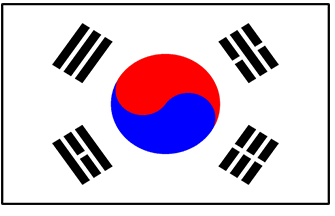 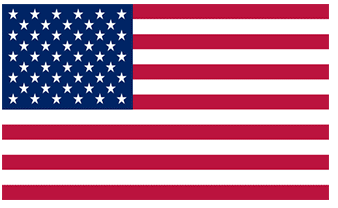 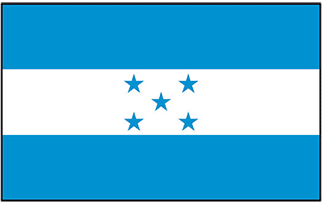 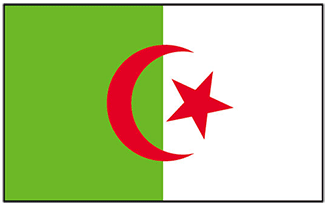 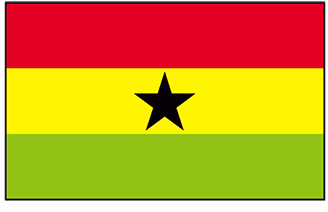 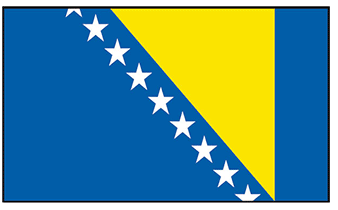 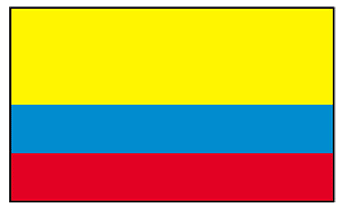 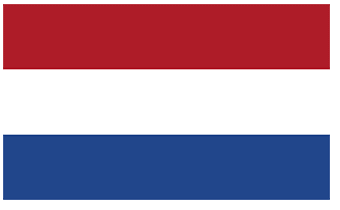 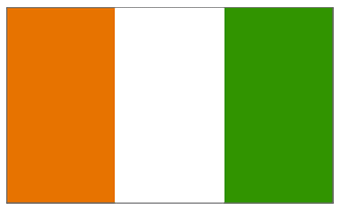 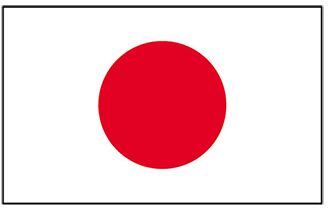 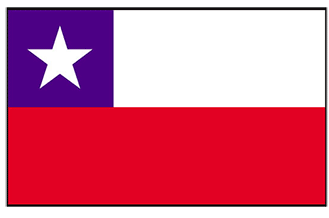 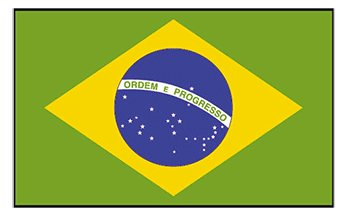 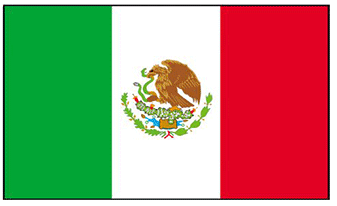 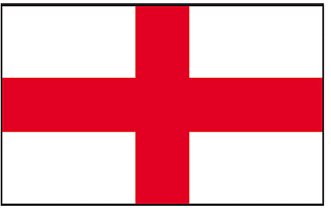 